Honors 392ScheduleHand Out Materials Steps to Follow to Sew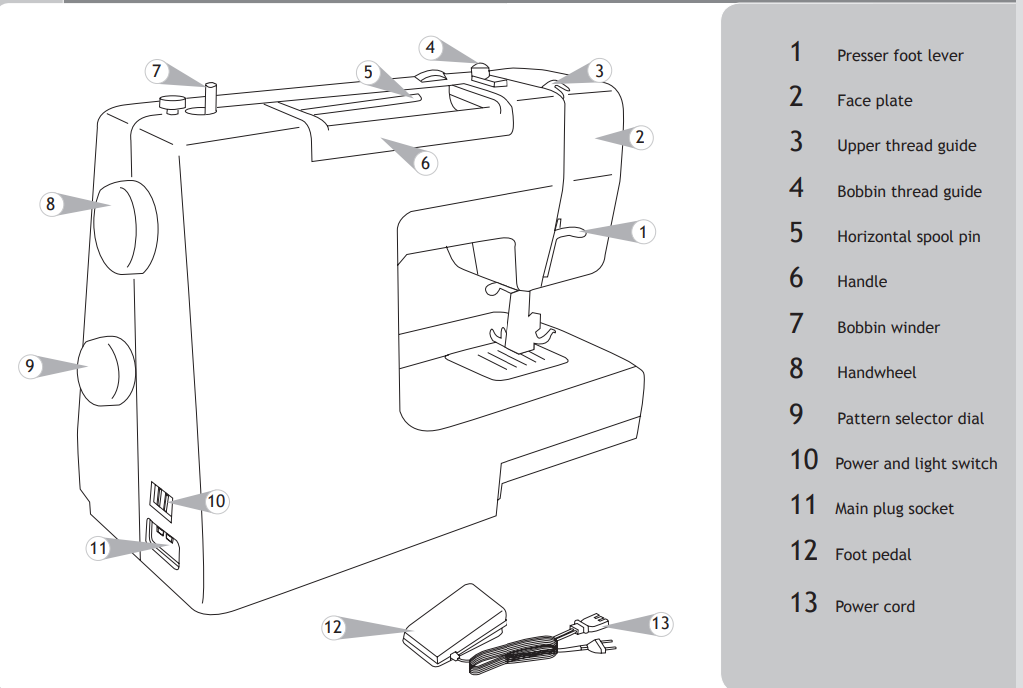 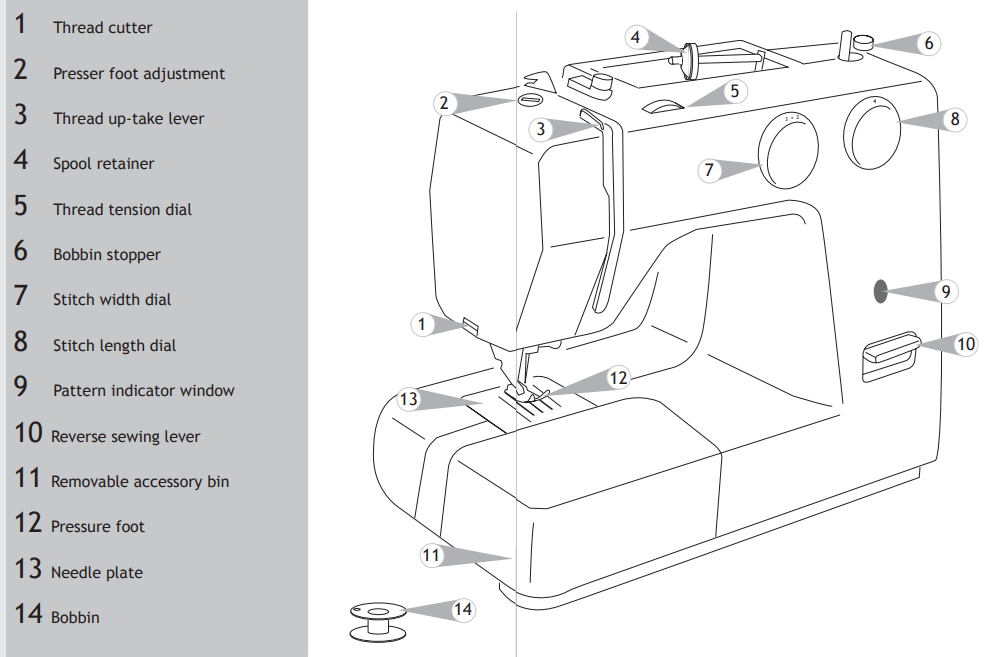 Turn on the power switchUse the lever behind the foot to lift the footUsing the handwheel on the right side of the sewing machine, lift up the needle and pull the two threads to ensure they are not caughtPlace the fabric under the foot.Use one of the lines to the right of the foot, or the edge of the foot itself, as a guide for sewing a straight linePress on the foot pedal to start sewingUse the reverse lever to reinforce the stitchesTurn the reverse lever off, and resume sewing down the side of the fabric.When you get to the end of the fabric, use the reverse lever to reinforce stitches.Use the handwheel on the right side of the sewing machine to raise the needle above the foot.Raise the foot.Pull the fabric away from the foot and cut the threads on the side.Date/Time/LocationSeptember 11, 2018, 3pm, Albertsons Library 2nd Floor TopicStitches of Resistance Enduring Questions What is information?What is the relationship between identity and creating new information?Learning Outcomes Students will be able to:Understand that they are contributors to scholarship rather than only consumers of it (Scholarship as Conversation)Understand that first attempts do not always produce adequate results (Searching as Strategic Exploration) Seek appropriate help (including from peers) when needed (Research as Inquiry) Facilitators Elaine Watson, Amy Vecchione, Michael MitchellIn Advance Needs Have student makers set up and prep:Vinyl cutter and a laptop/computer at a tableSewn objectsSewing machinesTimeActivity Narrative/Main Points Learning Objective3pm-3:05pm Introductions & AgendaN/A3:06-3:15pmDiscussion Explore the question “Who is a maker and what is making?” Touch on the following points:It’s not that scary, it’s actually quite easy to do - and you will all do it. All are welcome! What’s the most recent thing you made?What is a makerspace?Who gets to make things?13:16-3:24pmSharing Share Examples of things that were sewn. Examples include Lilypad Arduino, Cape, Puppets, Knitting, Sewing Paper. Take care that these examples were not first attempts. 23:25-3:40pmSewing Round RobinEach group will go with one student assistant: 1, 2Have each student learn how to thread the machineSelect a stitchSew a small pouchTeach the next person1 and 33:41-3:47pmAssessment 1-minute paper – Respond to “what role do mistakes play in this class? In your education?”Quick Debrief:Mistakes are inevitable, we learn from them and grow How else can you use the MakerLab in your classes?1, 2, 33:48-4pmWrap Up Demos of vinyl cuter, button maker, and Lab Agenda